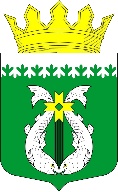 РЕСПУБЛИКА КАРЕЛИЯKARJALAN TAZAVALDUАДМИНИСТРАЦИЯСУОЯРВСКОГО МУНИЦИПАЛЬНОГО ОКРУГАSUOJÄRVEN PIIRIKUNNAN HALLINDOПОСТАНОВЛЕНИЕ12.04.2023                                                                                                                      № 424 Об утверждении Порядка предоставления в прокуратуруСуоярвского муниципального округа нормативных правовых актов и проектов нормативных правовых актов администрации Суоярвского муниципального округадля проведения антикоррупционной экспертизыВ соответствии с Федеральным законом от 25.12.2008 № 273-ФЗ «О противодействии коррупции», Федеральным законом от 17.07.2009 № 172-ФЗ «Об антикоррупционной экспертизе нормативных правовых актов и проектов нормативных правовых актов» в целях создания механизмов противодействия коррупции, выявления и устранения несовершенства правовых норм, способствующих коррупционным проявлениям в органах местного самоуправления Суоярвского муниципального округа.1. Утвердить прилагаемый Порядок предоставления в прокуратуру Суоярвского округа нормативных правовых актов и проектов нормативных правовых актов администрации Суоярвского муниципального округа для проведения антикоррупционной экспертизы.2. Признать утратившим силу:- постановление администрации муниципального образования «Суоярвский район» от 27.05.2015 №393 «Об утверждении Порядка предоставления в прокуратуру Суоярвского района нормативных правовых актов и проектов нормативных правовых актов администрации муниципального образования «Суоярвский район» для проведения антикоррупционной экспертизы».3. Разместить настоящее постановление на официальном сайте Суоярвского муниципального округа в сети «Интернет».Глава Суоярвскогомуниципального округа                                                                        Р.В. ПетровРазослать: Дело, управление делами, юр. отделПорядок предоставления в прокуратуру Суоярвского муниципального округанормативных правовых актов и проектов нормативных правовых актовАдминистрации Суоярвского муниципального округадля проведения антикоррупционной экспертизы.1. Общие положения.1.1. Порядок предоставления в прокуратуру Суоярвского муниципального округа администрацией Суоярвского муниципального округа нормативных правовых актов (и их проектов) для проведения антикоррупционной экспертизы (далее – Порядок) разработан на основании п. 1 ст. 6 Федерального закона от 25.12.2008 № 273-ФЗ «О противодействии коррупции», ст.ст. 2, 3 Федерального закона от 17.07.2009 № 172-ФЗ «Об антикоррупционной экспертизе нормативных правовых актов и проектов нормативных правовых актов».1.2. Направлению в прокуратуру подлежат нормативные правовые акты администрации муниципального Суоярвского муниципального округа и их проекты, касающиеся:- прав, свобод и обязанностей человека и гражданина;- муниципальной собственности, муниципальной службы, бюджетного, налогового, лесного, водного, земельного, градостроительного, природоохранного законодательства;- социальных гарантий лицам, замещающим (замещавшим) муниципальные должности и должности муниципальной службы.1.3. Все нормативные правовые акты (проекты нормативных правовых актов) администрации в обязательном порядке подлежат проверке на соответствие законодательству и антикоррупционной экспертизе, проводимых прокуратурой.	2. Предоставление нормативных правовых актов и их проектов для проведения антикоррупционной экспертизы.2.1. Администрация Суоярвского муниципального округа обеспечивает поступление в прокуратуру нормативных правовых актов в течение 7 (семи) рабочих дней с момента их подписания уполномоченным лицом.	Проекты нормативных правовых актов передаются администрацией Суоярвского муниципальногоокруга в прокуратуру не менее чем за 5 (пять) рабочих дней до планируемой даты их рассмотрения и принятия.	Нормативные правовые акты (проекты нормативных правовых актов) предоставляются в прокуратуру направляются в форме электронного документа.В случае поступления из прокуратуры отрицательного заключения на проект нормативно правового акта, проект дорабатывается в соответствии с заключением прокурора, приводится в соответствие с действующим законодательством и повторно направляется в прокуратуру для антикоррупционной и правовой экспертизы	2.2. Глава Суоярвского муниципального округа распоряжением назначает должностное лицо, ответственное за предоставление в прокуратуру нормативных правовых актов (проектов нормативных правовых актов) администрации муниципального образования «Суоярвский район» в установленные настоящим Порядком сроки.2.3. На ответственное лицо также возлагается обязанность по ведению учета всех направленных в прокуратуру нормативных правовых актов, проектов нормативных правовых актов.	3. Ответственность за неисполнение настоящего Порядка.3.1. За нарушение настоящего Порядка лицо, назначенное ответственным за предоставление в прокуратуру нормативных правовых актов, проектов нормативных правовых актов, несет ответственность в соответствии с законодательством.Утвержденпостановлением Суоярвского муниципального округаот 12.04.2023 г. № 424